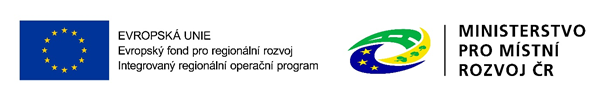 Přístavba mateřské školy v RaškovicíchCZ.06.2.67/0.0/0.0/18_110/0009932Popis projektu:Předmětem předkládaného projektu je přístavba budovy MŠ Raškovice, díky čemuž dojde k vytvoření dvou nových tříd. Kapacita MŠ tak bude navýšena o 44 míst. Nové učebny budou následně vybaveny odpovídajícím nábytkem. Projekt tímto reaguje na neuspokojenou poptávku po místech v mateřské škole.Hlavní cíle předloženého projektu:vznik dvou nových tříd mateřské školy;navýšení kapacity počtu dětí mateřské školy o 44 dětí;pořízení nábytkového vybavení;úprava venkovního prostranství (zeleň, herní prvky),vznik nových pracovních míst – zaměstnání minimálně tří (případně i čtyř) nových pedagogických pracovníků a jednoho provozního pracovníka (zvýšení zaměstnanosti v malé obci).Výsledkem projektu tak bude modernizovaná mateřská škola s rozšířenou kapacitou v obci, kde v současné době existuje neuspokojená poptávka po místech v mateřské škole. Dalším výsledkem bude zvýšení zaměstnanosti v této obci, neboť dojde k zaměstnání dalších pedagogických i provozních  pracovníků. Zaměstnanost v obci a okolí bude podpořena také díky rozšíření kapacity samotné mateřské školy, neboť díky možnosti umístit dítě do tohoto zařízení bude možný návrat na trh práce osobám, které do té doby pečovaly o dítě.